В соответствии с Федеральным законом от 6 октября 2003 года № 131-ФЗ «Об общих принципах организации местного самоуправления в Российской Федерации», на основании Устава Унароковского сельского поселения, п о с т а н о в л я ю:Признать утратившим силу постановление администрации Унароковского сельского поселения от 15 апреля 2014 года №25 «О внесении изменений в отдельные акты администрации Унароковского сельского поселения Мостовского района»Отделу по финансам, бюджету и экономике администрации Унароковского сельского поселения (Дроздова):1) опубликовать настоящее постановление в установленном порядке;2)организовать размещение настоящего постановления на официальном сайте администрации Унароковского сельского поселения Мостовского района в сети Интернет.3.Контроль за выполнением настоящего постановления оставляю за собой. 4.Постановление вступает в силу со дня его официального обнародования.Глава Унароковского сельского поселения                                                                  И.И.Скобелев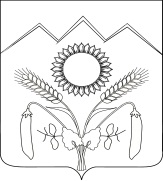 АДМИНИСТРАЦИЯ УНАРОКОВСКОГО СЕЛЬСКОГО ПОСЕЛЕНИЯ МОСТОВСКОГО РАЙОНА ПОСТАНОВЛЕНИЕ23.12.2016 г.                                                                              № 194село УнароковоО признании утратившим силу постановления администрации Унароковского сельского поселения от 15 апреля 2014 года №25  «О внесении изменений в отдельные правовые акты администрации Унароковского  сельского поселения Мостовского района» 